PHILIPPIANS 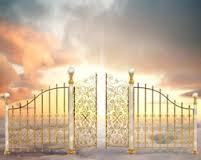 Living in the real worldJoin together in following my example, brothers and sisters, and just as you have us as a model, keep your eyes on those who live as we do. 18 For, as I have often told you before and now tell you again even with tears, many live as enemies of the cross of Christ. 19 Their destiny is destruction, their god is their stomach, and their glory is in their shame. Their mind is set on earthly things. 20 But our citizenship is in heaven. And we eagerly await a Savior from there, the Lord Jesus Christ, 21 who, by the power that enables him to bring everything under his control, will transform our lowly bodies so that they will be like his glorious body.			 [Philippians 3:17-21]The Context: Join together =Arrogance or humility =Enemies of Christ =Allies of Christ =CitizenshipBook of Life:Your Baptism:Your perspective:LanguageEarthly things:What you say:How you say it:Heaven’s ruleMotivation:Control:Heaven’s causeSalvation:Ambassadors:A bright tomorrow:Heaven’s LordAssurance:Hope: